SQLAction Extender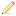 ApplicationThe extender performs SQL queries or scripts.Configuration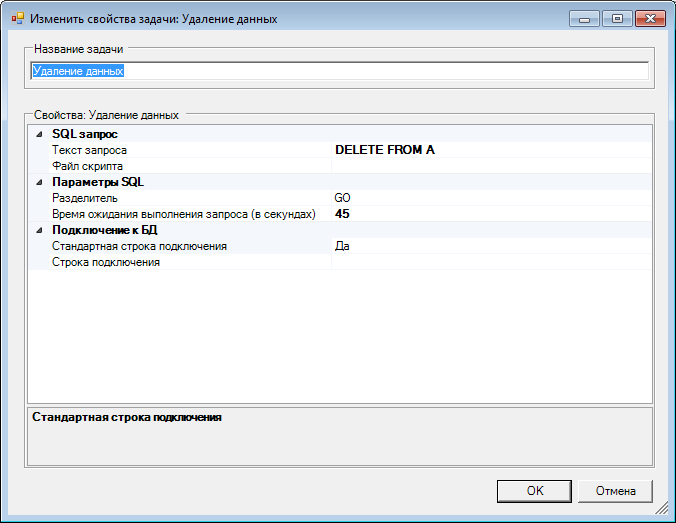 Task name – user name of the task.1. SQL queryThis group of parameters specifies execution of either specified query or a selected file of the script. If both parameters are specified, only the query will be executed.2. SQL parametersDivider – specifies a set of symbols that serve as a divider between queries in the script file. Default value is GO. The script file must contain line break symbols after each divider.Query wait time Время ожидания выполнения запроса – the period (in seconds) after which, if the query has not been executed yet, a respective exception will be displayed and an error entry will be created. In case of scripts, this time period is applicable to each separate query not to all queries of the script as a whole.3. Connection to DBIn this group, you can specify whether or not standard line of connection to DB will be used. Alternatively, you can specify it.